Newsletter Copy

Advanced Revenue Management: Enhanced Billing and Revenue Recognition for Microsoft Dynamics SL 
Many companies face challenges when trying to implement innovative pricing programs or fee structures to accommodate different customer segments.  The results of which usually end up creating chaos for billing staff.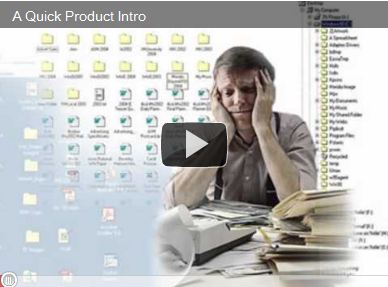 Advanced Revenue Management from MaxQ enables customers to create a variety billing contracts and streamlines the process for both recurring billing and revenue recognition.  View Video Now (link to your landing page)Advanced Revenue Management is perfect for managing:Subscription Plans
License Agreements
Time based billing requirements
Membership Fees
Dues
And is well suited for:Software Publishers
Technical Services
Specialty Contractors and Service Providers
Telecom Companies
Online Service ProvidersPlease contact us for details on Advanced Revenue Management
**************************************************************************************************Instructions:To post the SL prospect video to a web page, use the html code below.<iframe title="YouTube video player" width="480" height="390" src="http://www.youtube.com/embed/mvpiY9f61D0?rel=0" frameborder="0" allowfullscreen></iframe>To post the SL customer video to a web page, use the html code below.<iframe title="YouTube video player" width="480" height="390" src="http://www.youtube.com/embed/L1ZrtgRYrV8?rel=0" frameborder="0" allowfullscreen></iframe>Be sure to link your landing page to the image and text in the newsletter copy.  